【數位世代經理人關鍵能力培訓系列】科技經理人一定要懂的數據分析課（台南班）課程報名表108/6/19（三）～6/20（四） 09:30-16:30【數位世代經理人關鍵能力培訓系列】科技經理人一定要懂的數據分析課（台南班）課程報名表108/6/19（三）～6/20（四） 09:30-16:30【數位世代經理人關鍵能力培訓系列】科技經理人一定要懂的數據分析課（台南班）課程報名表108/6/19（三）～6/20（四） 09:30-16:30【數位世代經理人關鍵能力培訓系列】科技經理人一定要懂的數據分析課（台南班）課程報名表108/6/19（三）～6/20（四） 09:30-16:30【數位世代經理人關鍵能力培訓系列】科技經理人一定要懂的數據分析課（台南班）課程報名表108/6/19（三）～6/20（四） 09:30-16:30【數位世代經理人關鍵能力培訓系列】科技經理人一定要懂的數據分析課（台南班）課程報名表108/6/19（三）～6/20（四） 09:30-16:30【數位世代經理人關鍵能力培訓系列】科技經理人一定要懂的數據分析課（台南班）課程報名表108/6/19（三）～6/20（四） 09:30-16:30公司發票抬頭統一編號地址□□□□□□□□□傳真電話發票抬頭□二聯式(含個人)□三聯式，□ 公司統編同上□三聯式，□ 公司統編同上□三聯式，□ 公司統編同上□三聯式，□ 公司統編同上□三聯式，□ 公司統編同上報名者姓名部門／職稱電話／手機電話／手機E-mail（請以正楷書寫）E-mail（請以正楷書寫）膳 食 部門： 職稱：電話：( 手機：)葷素部門： 職稱：電話：( 手機：)葷素部門： 職稱：電話：( 手機：)葷素承辦人姓名部門／職稱電話／手機電話／手機E-mail（請以正楷書寫）E-mail（請以正楷書寫）備 註 部門： 職稱：電話：( 手機：)本報名表填妥後請傳真至(06) 693-9282 或 E-mail 至 yourong@itri.org.tw，並請來電(06)693-9162 確認註：本表格如不敷使用，請自行增列延伸本報名表填妥後請傳真至(06) 693-9282 或 E-mail 至 yourong@itri.org.tw，並請來電(06)693-9162 確認註：本表格如不敷使用，請自行增列延伸本報名表填妥後請傳真至(06) 693-9282 或 E-mail 至 yourong@itri.org.tw，並請來電(06)693-9162 確認註：本表格如不敷使用，請自行增列延伸本報名表填妥後請傳真至(06) 693-9282 或 E-mail 至 yourong@itri.org.tw，並請來電(06)693-9162 確認註：本表格如不敷使用，請自行增列延伸本報名表填妥後請傳真至(06) 693-9282 或 E-mail 至 yourong@itri.org.tw，並請來電(06)693-9162 確認註：本表格如不敷使用，請自行增列延伸本報名表填妥後請傳真至(06) 693-9282 或 E-mail 至 yourong@itri.org.tw，並請來電(06)693-9162 確認註：本表格如不敷使用，請自行增列延伸本報名表填妥後請傳真至(06) 693-9282 或 E-mail 至 yourong@itri.org.tw，並請來電(06)693-9162 確認註：本表格如不敷使用，請自行增列延伸繳費方式：□  信用卡（線上報名）：繳費方式選「信用卡」，直到顯示「您已完成報名手續」為止，才確實完成繳費。□    銀行匯款(電匯付款)：土地銀行工研院分行，帳號  156-005-00002-5（土銀代碼：005）。戶名「財團法人工業技術研究院」，請填具「報名表」與「收據」回傳真至 06-6939282 工研院產業學院 南分院跨領域創新人才培訓中心 收。即期支票或郵政匯票：抬頭「財團法人工業技術研究院」，掛號郵寄至：台南市六甲區工研路 8 號北研館 422 室–工研院產業學院 南分院跨領域創新人才培訓中心 收。計畫代號扣款（工研院同仁）：請從產業學院學習網直接登入工研人報名，經計畫主持人簽核同意後即可。註：信用卡、ATM 轉帳者請利用線上報名系統，報名網址：http://college.itri.org.tw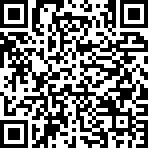 繳費方式：□  信用卡（線上報名）：繳費方式選「信用卡」，直到顯示「您已完成報名手續」為止，才確實完成繳費。□    銀行匯款(電匯付款)：土地銀行工研院分行，帳號  156-005-00002-5（土銀代碼：005）。戶名「財團法人工業技術研究院」，請填具「報名表」與「收據」回傳真至 06-6939282 工研院產業學院 南分院跨領域創新人才培訓中心 收。即期支票或郵政匯票：抬頭「財團法人工業技術研究院」，掛號郵寄至：台南市六甲區工研路 8 號北研館 422 室–工研院產業學院 南分院跨領域創新人才培訓中心 收。計畫代號扣款（工研院同仁）：請從產業學院學習網直接登入工研人報名，經計畫主持人簽核同意後即可。註：信用卡、ATM 轉帳者請利用線上報名系統，報名網址：http://college.itri.org.tw繳費方式：□  信用卡（線上報名）：繳費方式選「信用卡」，直到顯示「您已完成報名手續」為止，才確實完成繳費。□    銀行匯款(電匯付款)：土地銀行工研院分行，帳號  156-005-00002-5（土銀代碼：005）。戶名「財團法人工業技術研究院」，請填具「報名表」與「收據」回傳真至 06-6939282 工研院產業學院 南分院跨領域創新人才培訓中心 收。即期支票或郵政匯票：抬頭「財團法人工業技術研究院」，掛號郵寄至：台南市六甲區工研路 8 號北研館 422 室–工研院產業學院 南分院跨領域創新人才培訓中心 收。計畫代號扣款（工研院同仁）：請從產業學院學習網直接登入工研人報名，經計畫主持人簽核同意後即可。註：信用卡、ATM 轉帳者請利用線上報名系統，報名網址：http://college.itri.org.tw繳費方式：□  信用卡（線上報名）：繳費方式選「信用卡」，直到顯示「您已完成報名手續」為止，才確實完成繳費。□    銀行匯款(電匯付款)：土地銀行工研院分行，帳號  156-005-00002-5（土銀代碼：005）。戶名「財團法人工業技術研究院」，請填具「報名表」與「收據」回傳真至 06-6939282 工研院產業學院 南分院跨領域創新人才培訓中心 收。即期支票或郵政匯票：抬頭「財團法人工業技術研究院」，掛號郵寄至：台南市六甲區工研路 8 號北研館 422 室–工研院產業學院 南分院跨領域創新人才培訓中心 收。計畫代號扣款（工研院同仁）：請從產業學院學習網直接登入工研人報名，經計畫主持人簽核同意後即可。註：信用卡、ATM 轉帳者請利用線上報名系統，報名網址：http://college.itri.org.tw繳費方式：□  信用卡（線上報名）：繳費方式選「信用卡」，直到顯示「您已完成報名手續」為止，才確實完成繳費。□    銀行匯款(電匯付款)：土地銀行工研院分行，帳號  156-005-00002-5（土銀代碼：005）。戶名「財團法人工業技術研究院」，請填具「報名表」與「收據」回傳真至 06-6939282 工研院產業學院 南分院跨領域創新人才培訓中心 收。即期支票或郵政匯票：抬頭「財團法人工業技術研究院」，掛號郵寄至：台南市六甲區工研路 8 號北研館 422 室–工研院產業學院 南分院跨領域創新人才培訓中心 收。計畫代號扣款（工研院同仁）：請從產業學院學習網直接登入工研人報名，經計畫主持人簽核同意後即可。註：信用卡、ATM 轉帳者請利用線上報名系統，報名網址：http://college.itri.org.tw繳費方式：□  信用卡（線上報名）：繳費方式選「信用卡」，直到顯示「您已完成報名手續」為止，才確實完成繳費。□    銀行匯款(電匯付款)：土地銀行工研院分行，帳號  156-005-00002-5（土銀代碼：005）。戶名「財團法人工業技術研究院」，請填具「報名表」與「收據」回傳真至 06-6939282 工研院產業學院 南分院跨領域創新人才培訓中心 收。即期支票或郵政匯票：抬頭「財團法人工業技術研究院」，掛號郵寄至：台南市六甲區工研路 8 號北研館 422 室–工研院產業學院 南分院跨領域創新人才培訓中心 收。計畫代號扣款（工研院同仁）：請從產業學院學習網直接登入工研人報名，經計畫主持人簽核同意後即可。註：信用卡、ATM 轉帳者請利用線上報名系統，報名網址：http://college.itri.org.tw繳費方式：□  信用卡（線上報名）：繳費方式選「信用卡」，直到顯示「您已完成報名手續」為止，才確實完成繳費。□    銀行匯款(電匯付款)：土地銀行工研院分行，帳號  156-005-00002-5（土銀代碼：005）。戶名「財團法人工業技術研究院」，請填具「報名表」與「收據」回傳真至 06-6939282 工研院產業學院 南分院跨領域創新人才培訓中心 收。即期支票或郵政匯票：抬頭「財團法人工業技術研究院」，掛號郵寄至：台南市六甲區工研路 8 號北研館 422 室–工研院產業學院 南分院跨領域創新人才培訓中心 收。計畫代號扣款（工研院同仁）：請從產業學院學習網直接登入工研人報名，經計畫主持人簽核同意後即可。註：信用卡、ATM 轉帳者請利用線上報名系統，報名網址：http://college.itri.org.tw